Р А С П И С А Н И Еповторной промежуточной аттестации с комиссией для студентов очной формы обучения по направлению подготовки 42.03.05  «Медиакоммуникации» (уровень бакалавриата), имеющих задолженности по дисциплинам зимней сессии 2021-2022 учебного года. с 01.03.2022 по 09.03.2022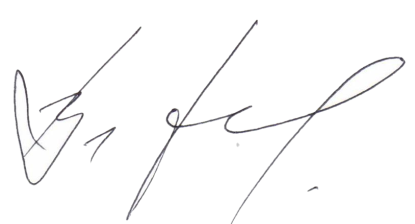 Декан факультета журналистики                                                               В.В. Тулуповнаправление : Медиакоммуникации (1 курс) (42.03.05)направление : Медиакоммуникации (1 курс) (42.03.05)направление : Медиакоммуникации (1 курс) (42.03.05)направление : Медиакоммуникации (1 курс) (42.03.05)направление : Медиакоммуникации (1 курс) (42.03.05)Наименование дисциплиныФИОпреподавателяДатаВремяИностранный языкзачПанкова Т.Н.Юмашева В.В.Кунаева Н.В.Ауд. 1254 марта13.25Речевая культура устной и письменной коммуникации экзБебчук  Е.М.Ряжских Е.А.Хорошунова И.В.Сандлер Л.Л.Ауд. 2022 марта15.10История русской и зарубежной литературыдфзачГладышева С.Н.Хорольский В.В.Козлова Н.Н.Ауд. 2024 марта 15.00Основы журналистики зачГордеев Ю.А.Золотухин А.А.Хомчук-Черная Т.Н.Ауд. 2023 марта15.10Технологии медиатворчества зачГордеев Ю.А.Золотухин А.А.Хомчук-Черная Т.Н.Ауд. 2023 марта15.10Основы рекламы экзДавтян А.А.Тулупов В.В.Щекина И.А.Ауд. 2029 марта15.10Основы теории коммуникации экзДавтян А.А.Тулупов В.В.Щекина И.А.Ауд. 2029 марта15.10Техника и технология средств массовой коммуникации экзДавтян А.А.Тулупов В.В.Щекина И.А.Ауд. 2029 марта15.10Современные информационные технологии экзДавтян А.А.Тулупов В.В.Щекина И.А.Ауд. 2029 марта15.10направление : Медиакоммуникации (2 курс) (42.03.05)направление : Медиакоммуникации (2 курс) (42.03.05)направление : Медиакоммуникации (2 курс) (42.03.05)направление : Медиакоммуникации (2 курс) (42.03.05)направление : Медиакоммуникации (2 курс) (42.03.05)Наименование дисциплиныФИОпреподавателяДатаВремяПсихология личности и её саморазвитиедфзачЕсина К.А. moodle5 марта 13.05Основы компьютерной графики зачДавтян А.А.Тулупов В.В.Щекина И.А.Ауд. 2029 марта15.10Выпуск рекламного продукта зачДавтян А.А.Тулупов В.В.Щекина И.А.Ауд. 2029 марта15.10Маркетинг в социальных сетях зачДавтян А.А.Тулупов В.В.Щекина И.А.Ауд. 2029 марта15.10Медиапланирование экзДавтян А.А.Тулупов В.В.Щекина И.А.Ауд. 2029 марта15.10Иностранный языкзачПанкова Т.Н.Юмашева В.В.Кунаева Н.В.Ауд. 1254 марта13.25Современный русский язык (ауд. 202)экзБебчук  Е.М.Ряжских Е.А.Хорошунова И.В.Сандлер Л.Л.Ауд. 2022 марта15.10Технологии медиатворчества (ауд. 129)экзГордеев Ю.А.Золотухин А.А.Хомчук-Черная Т.Н.Ауд. 2023 марта15.10Основы телевизионной и радиожурналистики (ауд. 128)экзКолесникова В.В.Гааг Н.ААндреева М.А.Ауд. 1291 марта16.00направление : Медиакоммуникации (3 курс) (42.03.05)направление : Медиакоммуникации (3 курс) (42.03.05)направление : Медиакоммуникации (3 курс) (42.03.05)направление : Медиакоммуникации (3 курс) (42.03.05)направление : Медиакоммуникации (3 курс) (42.03.05)Наименование дисциплиныФИОпреподавателяДатаВремяСоздание интернет-СМИ зачГордеев Ю.А.Золотухин А.А.Хомчук-Черная Т.Н.Ауд. 2023 марта15.10Медиаэкономика экзГордеев Ю.А.Золотухин А.А.Хомчук-Черная Т.Н.Ауд. 2023 марта15.10Веб-дизайн зачДавтян А.А.Тулупов В.В.Щекина И.А.Ауд. 2029 марта15.10Менеджмент в массмедиа экзДавтян А.А.Тулупов В.В.Щекина И.А.Ауд. 2029 марта15.10Основы права и антикоррупционного законодательствазачСазонникова Е.В. (юридический ф-т, ауд. 712, 7 этаж)7 марта16.45Основы радио- и телережиссуры экзКолесникова В.В.Гааг Н.ААндреева М.А.Ауд. 1291 марта16.00Методика и технология теле-и радиожурналистики экзКолесникова В.В.Гааг Н.ААндреева М.А.Ауд. 1291 марта16.00Безопасность жизнедеятельности (ул. Пушкинская, 16, к.110)зачДубова С.М.2 марта12.00Политология зачЗюзина Е.Б. (исторический ф-т, ауд. 202)3 марта15.00Стилистика экзБебчук  Е.М.Ряжских Е.А.Хорошунова И.В.Сандлер Л.Л.Ауд. 2022 марта15.10